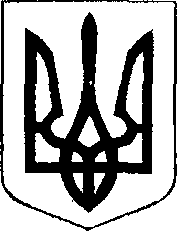 У К Р А Ї Н АЖовківська міська радаЛьвівського району Львівської області37-ма чергова сесія VІІІ-го демократичного скликанняРІШЕННЯвід  26.04.2023   року  №  4                                                                        м. ЖовкваПро взяття на бухгалтерський облікмереж вуличного освітлення на територіїЖовківської міської територіальної громади    Керуючись ст.26 Закону України «Про місцеве самоврядування в Україні», Наказом Міністерства фінансів України від 23.01.2015 р. № 11 «Про затвердження Методичних рекомендацій з бухгалтерського обліку для суб’єктів державного сектору», з метою ефективного та раціонального використання, проведення технічного обслуговування та ремонтів мереж вуличного освітлення комунальної власності, що знаходяться на території Жовківської міської територіальної громади, враховуючи  висновок постійної комісії з питань комунального майна та господарства, приватизації, житлового господарства, транспорту, будівництва, благоустрою та енергозбереження, Жовківська міська радаВ И Р І Ш И Л А :1. Прийняти на баланс Жовківської міської ради мережі вуличного освітлення згідно додатку.2. Відділу бухгалтерського обліку та звітності (Марич Л.І.) відобразити відповідні операції у бухгалтерському обліку (взяти на баланс). 3. Контроль за виконанням рішення покласти на постійну комісію з питань комунального майна та господарства, приватизації, житлового господарства, транспорту, будівництва, благоустрою та енергозбереження (Мариняк І.Г.).Міський  голова                                                  		  Олег ВОЛЬСЬКИЙДодаток    до рішення сесії Жовківської міської ради	     від «26» квітня 2023 р. № 4Перелік мереж вуличного освітлення, що беруться на баланс Жовківської міської ради Секретар ради                                                                             Марта ГРЕНЬ№ п/пНазва вулиці Рік створеннямережСума, грн.(Без ПДВ)Примітка1.Вул.Лебедина, м.Жовква202119303,002.Вул.Бічна Б.Хмельницького, м.Жовква202138186,003.Вул.Медова, м.Жовква202138514,004.Вул.Липова, м.Жовква202139030,005.Вул.Бабінці, с.Туринка202139887,006.Вул.І.Франка, с.Туринка202139733,007.Вул.Слуки, с.Туринка202137903,008.Вул.Котляревського, м.Жовква202138404,009.Вул.І.Гонти, м.Жовква202140402,0010.Вул.М.Заньковецької, м.Жовква202140460,0011.Вул.П.Орлика, м.Жовква202141597,0012.Вул.Лозинка, с.Мокротин2021207539,0013.Вул.Т.Шевченка (повністю, вул.Садова, Р.Шухевича, Л.Українки (частково) с.Глинськ2021175664,0014.Вул.Хоробрівка, с.Мокротин202176373,0015.Вул. Синява, с.Крехів 202141663,0016.Вул.Шевченка, с.Фійна2021-202274378,0017.Вул.С.Бандери, с.Папірня2021-202276112,0018.Вул.С.Бандери, с.Майдан202214685,0019.Вул. Миру, с.Блищиводи2022286808,00Всього:1366641,00